QUINQUAGÉSIMO PRIMEIRO PERÍODO ORDINÁRIO DE SESSÕES 	OEA/Ser.PDe 10 a 12 de novembro de 2021	AG/CG/OD-2 (LI-O/21) rev. 2Cidade da Guatemala, Guatemala	12 novembro 2021VIRTUAL	Original: espanholCOMISSÃO GERALPROJETO DE ORDEM DO DIAContinuação da segunda sessão	Data:	Sexta-feira, 12 de novembro de 2021	Hora:	14h00	Local:	VirtualConsideração dos seguintes assuntos encaminhados pela plenária da Assembleia Geral:Projeto de resolução “Evolução da pandemia de covid-19 e seu impacto no Hemisfério” (AG/CG/doc.3/21)Outros assuntos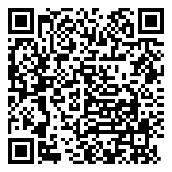 